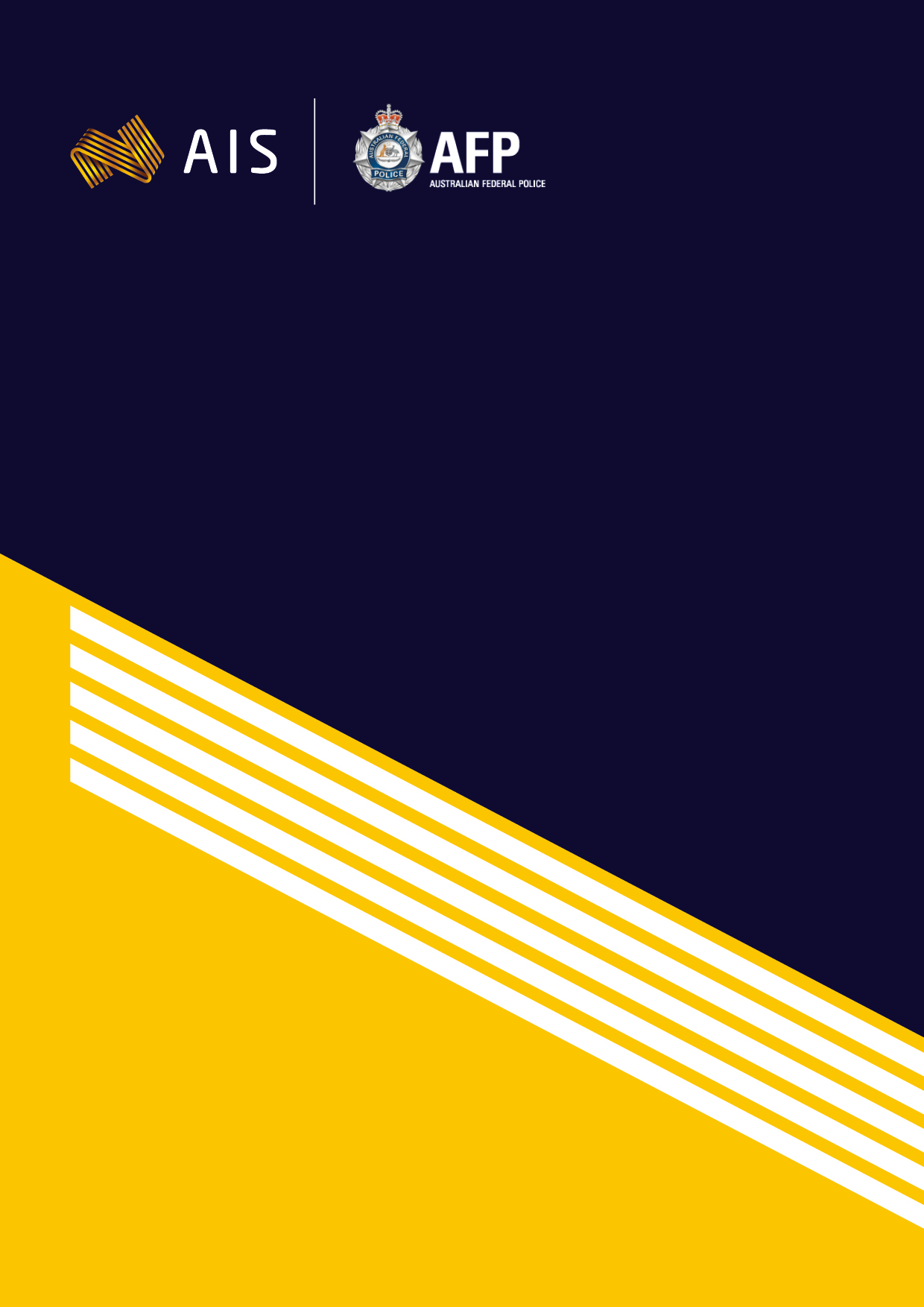 IntroductionThis Security Checklist (Checklist) forms part of the AIS Critical Incident Framework and has been developed by the AFP to assist National Sporting Organisations (NSOs) prepare and plan prior to any representative teams traveling overseas for major events or tours. The Checklist is comprehensive and should commence filling out well before the intended travel.This Checklist is a working document for the travelling team to keep, add to and refer to for the duration of the travel. 1. Safety and Security2. Passport and Visa3. Health4. Insurance5. Money6. CommunicationsMass Messaging SystemAlert LevelsContact TreePhones / IT7. Transport8. Accommodation9. Evacuation Plan10. EmergencyContactsIf a traveller is arrested or detainedIf the traveller is the victim of a crimeIf a traveller is affected by a crisisFor any inquiries about this document, please contact:Federal Agent Ron McFadyen, orFederal Agent Graham Wilson Incident and Special Events Team, Protection OperationsAustralian Federal Police Email: Protection-Special-Events@afp.gov.auATTACHMENTS:	List 1 – What information do I need to research more?List 2 – What information do I need to provide to the travelling group?List 3 – What information do I need to get from the travelling group?List #1  What information do I need to research more?List #2  2. What information do I need to provide to the travelling group?List #3 3. What information do I need to get from the travelling group?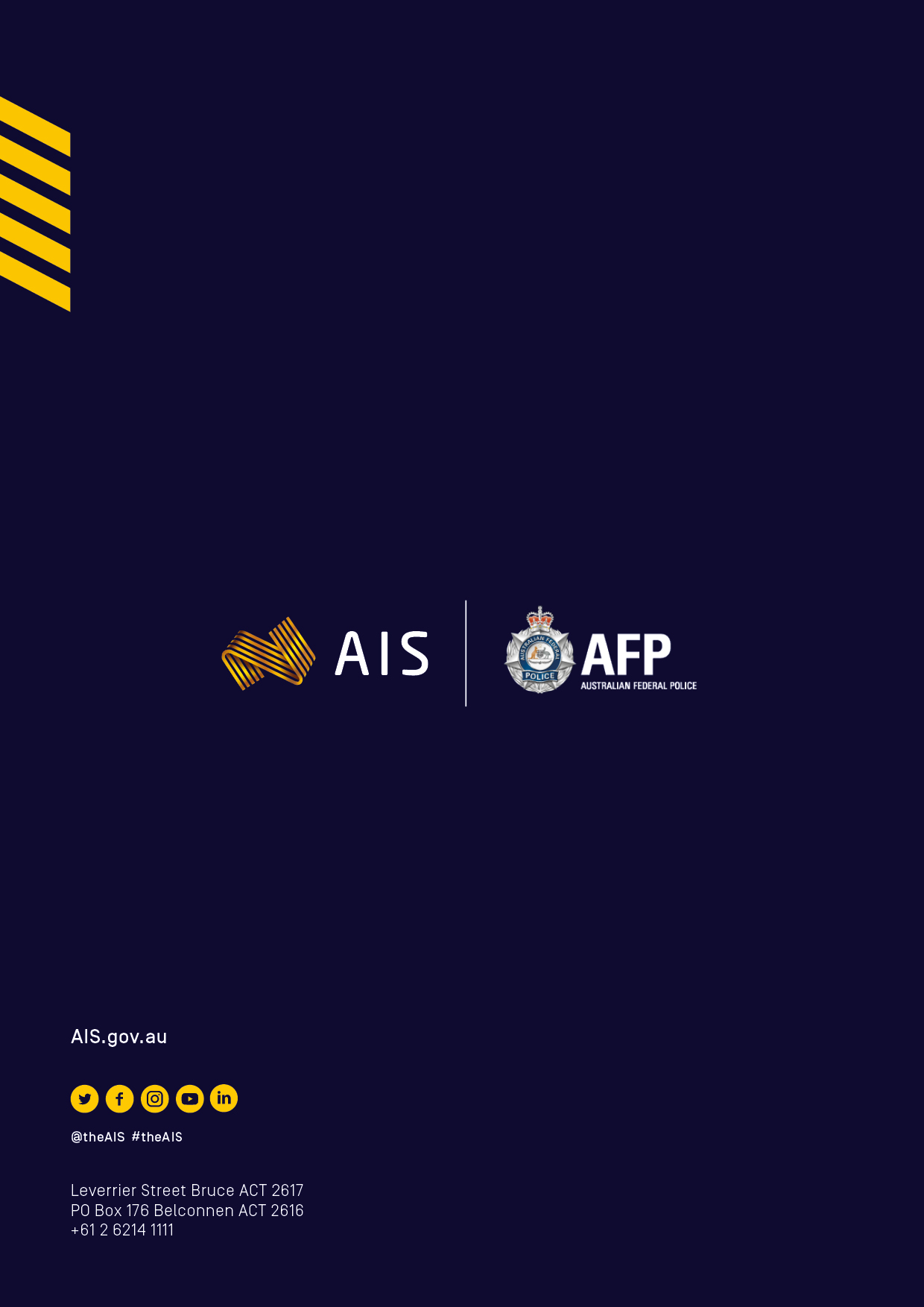 SectionSectionPageCompleted?1Safety and SecuritySafety and Security3Y / N2Passport and VisaPassport and Visa6Y / N3Health Health 7Y / N4InsuranceInsurance9Y / N5MoneyMoney10Y / N6CommunicationsMass Messaging System11Y / NAlert Levels11Y / NContact Tree13Y / NPhones and IT14Y / N7TransportTransport15Y / N8AccommodationAccommodation15Y / N9Evacuation PlanEvacuation Plan17Y / N10EmergencyContacts18Y / NIf a traveller is arrested or detained18Y / NIf a traveller is a victim of crime19Y / NIf a traveller is affected by crisis19Y / NWhat country is your group travelling to?What country is your group travelling to?What country is your group travelling to?What country is your group travelling to?What region or cities are your group travelling to?What region or cities are your group travelling to?What region or cities are your group travelling to?What region or cities are your group travelling to?Have you read the DFAT Smartraveller advice for the country?Have you read the DFAT Smartraveller advice for the country?Have you read the DFAT Smartraveller advice for the country?Have you read the DFAT Smartraveller advice for the country?Y / NWhat is the official travel advice for that country?What is the official travel advice for that country?What is the official travel advice for that country?What is the official travel advice for that country?What is the official travel advice for that country?GreenGreenExercise normal safety precautionsYellowYellowExercise a high degree of cautionOrangeOrangeReconsider your need to travelRedRedDo not travelWhat are the main security issues listed on DFAT Smartraveller for the destination country?What are the main security issues listed on DFAT Smartraveller for the destination country?What are the main security issues listed on DFAT Smartraveller for the destination country?What are the main security issues listed on DFAT Smartraveller for the destination country?What are the main security issues listed on DFAT Smartraveller for the destination country?1111222233334444555566667777Have you researched each security issue?Y / NSome research websites include:CIA World FactBook (www.cia.gov/library/publications/the-world-factbook)Overseas Security Advisory Council (www.osac.gov)Smarter Travel (www.smartertravel.com)Trip Advisor (www.tripadvisor.com.au)DFAT Smartraveller also provides specific travel advice for many situations, such as:  business travellers, duel nationals, female travellers, LGBTI travellers, travelling with a disability, senior travellers, student travellers, travelling with children. Some research websites include:CIA World FactBook (www.cia.gov/library/publications/the-world-factbook)Overseas Security Advisory Council (www.osac.gov)Smarter Travel (www.smartertravel.com)Trip Advisor (www.tripadvisor.com.au)DFAT Smartraveller also provides specific travel advice for many situations, such as:  business travellers, duel nationals, female travellers, LGBTI travellers, travelling with a disability, senior travellers, student travellers, travelling with children. Have you considered strategies to reduce or avoid each security issue? Y / NWhat strategies have you put in place to address each of the identified security issues?What strategies have you put in place to address each of the identified security issues?11111222223333344444555556666677777Consider conducting similar research on any transit countries you group will be travelling through to get to your destination country. Consider conducting similar research on any transit countries you group will be travelling through to get to your destination country. Have you discussed the security issues and the strategies to reduce or avoid the security issues with other Travel Leaders?  Y / NHave you advised the travelling group of the security issues and the strategies to reduce or avoid the security issues?Y / NHave you subscribed to DFAT Smartraveller to receive country information bulletins?Y / NYou can follow DFAT Smartraveller on Facebook and Twitter.You can follow your destination countries Embassy, High Commission or Consulate on Facebook.You can follow DFAT Smartraveller on Facebook and Twitter.You can follow your destination countries Embassy, High Commission or Consulate on Facebook.Consider the travel documents required for your entire travel group. Conduct research to ensure your group can move in and out of transit countries and your destination country with minimal disruption.  Recommended resources include:DFAT SmartravellerAustralian Passport Office (www.passports.gov.au)Official country website.Consider the travel documents required for your entire travel group. Conduct research to ensure your group can move in and out of transit countries and your destination country with minimal disruption.  Recommended resources include:DFAT SmartravellerAustralian Passport Office (www.passports.gov.au)Official country website.Does each traveller have a current and valid passport?Many countries require travellers to have at least six months validity remaining on their passports. Immigration authorities may refuse entry if you arrive with less than this.Y / NAre any travellers passports damaged?Does your passport have water damage or are any pages torn? Some countries may deny entry if passport is damaged or appears tampered with. Y / NAre visas required for your destination country?The validity and type of visa must be strictly adhered to.  Failure to depart the country by the due date may result in a fine and future problems with authorities.  Visa scams are common. Check the DFAT Smartraveller advice for the correct links or contact the Embassy of your destination country.Y / NAre any travellers intending to travel on a foreign passport?Dual citizens may encounter implications when travelling to the country of their other nationality.  People trying to enter Australia as an Australian citizen but without an Australian passport will face difficulties and delays. An Australian passport is the preferred and most conclusive proof of Australian citizenship when travelling.Y / NHave you advised each traveller to store a digital copy of each page of their passport?Y / NHave you advised each traveller to send the travel leader a digital copy of the information page of their passport?Y / NHave you advised each traveller to leave a hard-copy of their passport and visa with a trusted person in Australia?Y / NHave you advised each traveller to store a digital and hard-copy passport photo?Y / NAre there any politically sensitive entry stamps in the traveller’s passport from previous travel that may hinder entry into the destination country?Some countries may refuse entry or re-entry if a passport contains evidence of travel to certain other countries. Border officials may offer a stamp entry card in lieu of a passport stamp. Do your research on entry requirements.Y / NAre there other restrictions to a traveller’s ability to exit and re-enter Australia?  Such as criminal history, child custody issues or visa issues. Y / NHas each traveller pencilled emergency contact details in their passport in case the passport is lost? Y / NGeneral advice for travelling with a passport: Keep passport concealed when travellingUse a flat money belt or inner pocket compartment to carry the passportCarry cash/cards and passport separatelyNever carry a passport in a back pocket.Lost or stolen passport: Contact the nearest Australian Embassy, High Commission or Consulate as soon as possible (www.dfat.gov.au/about-us/our-locations) or 24-hour DFAT Consular Emergency Centre on +61 26261 3305Apply for an emergency replacement passportReport the matter to the nearest police stationObtain a copy of the police report for insurance purposes. General advice for travelling with a passport: Keep passport concealed when travellingUse a flat money belt or inner pocket compartment to carry the passportCarry cash/cards and passport separatelyNever carry a passport in a back pocket.Lost or stolen passport: Contact the nearest Australian Embassy, High Commission or Consulate as soon as possible (www.dfat.gov.au/about-us/our-locations) or 24-hour DFAT Consular Emergency Centre on +61 26261 3305Apply for an emergency replacement passportReport the matter to the nearest police stationObtain a copy of the police report for insurance purposes. Identify the medical needs of each traveller to ensure they have taken any required measures prior to travel. Research country specific health requirements and recommendations. Some Australian medication is illegal in some countries. Recommended resources include:DFAT SmartravellerTravel Doctor (www.traveldoctor.com.au)Official country websiteIdentify the medical needs of each traveller to ensure they have taken any required measures prior to travel. Research country specific health requirements and recommendations. Some Australian medication is illegal in some countries. Recommended resources include:DFAT SmartravellerTravel Doctor (www.traveldoctor.com.au)Official country websiteWhat are the DFAT Smartraveller health risks for the destination country?What are the DFAT Smartraveller health risks for the destination country?111112222233333Have you considered strategies to reduce or avoid each health risk?Have you considered strategies to reduce or avoid each health risk?Y / NWhat strategies have you put in place to address each identified health risk? What strategies have you put in place to address each identified health risk? What strategies have you put in place to address each identified health risk? 111122223333Are there any vaccinations required for travel to the destination country or areas within the country?It is recommended to make an appointment at a travel clinic at least six weeks prior to the departure date. Some vaccines require multiple dosages or longer times to take effect.Are there any vaccinations required for travel to the destination country or areas within the country?It is recommended to make an appointment at a travel clinic at least six weeks prior to the departure date. Some vaccines require multiple dosages or longer times to take effect.Y / NDo any travellers require specific medications?Ensure the medication is legal in the destination country by contacting the country Embassy or Consulate.Do any travellers require specific medications?Ensure the medication is legal in the destination country by contacting the country Embassy or Consulate.Y / NDoes the traveller have sufficient medication for the duration of the trip?Take enough medication to cover an unexpected delay or cancellation.  Does the traveller have sufficient medication for the duration of the trip?Take enough medication to cover an unexpected delay or cancellation.  Y / NDoes the traveller need a medical note to carry the medications?Leave the medicine in its original packaging so it is easily identified and clearly labelled with a name and dosage instructions.Does the traveller need a medical note to carry the medications?Leave the medicine in its original packaging so it is easily identified and clearly labelled with a name and dosage instructions.Y / NDoes any traveller have specific allergies?Does any traveller have specific allergies?Y / NDoes consideration need to be given to minimise the risk of exposure to allergens?Does consideration need to be given to minimise the risk of exposure to allergens?Y / NDo travel leaders need to carry additional medications in case of emergencies?Do travel leaders need to carry additional medications in case of emergencies?Y / NHave you researched the nearest or most appropriate medical facilities?Have you researched the nearest or most appropriate medical facilities?Y / N111222333General advice:Be wary of water and food contamination such as unpasteurised dairy products and ice cubes in drinksCarry a first aid kitAvoid insect and animal bites or scratches and use insect repellent where appropriateWash hands regularly.General advice:Be wary of water and food contamination such as unpasteurised dairy products and ice cubes in drinksCarry a first aid kitAvoid insect and animal bites or scratches and use insect repellent where appropriateWash hands regularly.General advice:Be wary of water and food contamination such as unpasteurised dairy products and ice cubes in drinksCarry a first aid kitAvoid insect and animal bites or scratches and use insect repellent where appropriateWash hands regularly.Travel insurance is essential!  Identify the needs of the travelling group select the most suitable travel/medical coverage to cover contingencies with minimal disruptions. Carry out due diligence with any prospective insurer to ensure the most suitable and appropriate cover. Resources include:DFAT SmartravellerChoice insurance buying guide (www.choice.com.au/money/travel-insurance)ASIC (www.moneysmart.gov.au/insurance/travel-insurance)Travel insurance is essential!  Identify the needs of the travelling group select the most suitable travel/medical coverage to cover contingencies with minimal disruptions. Carry out due diligence with any prospective insurer to ensure the most suitable and appropriate cover. Resources include:DFAT SmartravellerChoice insurance buying guide (www.choice.com.au/money/travel-insurance)ASIC (www.moneysmart.gov.au/insurance/travel-insurance)Do you and your travelling group have comprehensive travel insurance cover?Ensure your travel insurance covers all medical expenses for injury and illness, theft of valuables, damage to baggage and flight cancellations/interruptions.Y / NIs there a high chance of natural disasters occurring in your destination country?Y / NWill the travel insurance policy cover any likely natural disasters?Y / NShould the entire travelling group be insured with the same insurer to simplify issues?Y / NIf all travellers are using different insurers, does the Travel Leader have details of the insurers and insurance policies?Y / NHave you advised all travellers to retain an electronic copy of their travel insurance policy?Y / NHave you advised each traveller to leave details of their insurance policy with a trusted person in Australia?Y / NGeneral advice:Research your destination and ensure you are aware of any risks and safety issuesEnsure your policy covers you for every country you are travelling to, including stop-overs in other countriesGeneral advice:Research your destination and ensure you are aware of any risks and safety issuesEnsure your policy covers you for every country you are travelling to, including stop-overs in other countriesTo minimise the risk of robbery, theft or loss of cash, investigate the most appropriate means of accessing money, changing currency and how it is carried by individuals.  Recommended resources include:DFAT SmartravellerCurrency converterOnline banking applications such as Commonwealth Bank or Westpac to facilitate travel cards and currency rates.To minimise the risk of robbery, theft or loss of cash, investigate the most appropriate means of accessing money, changing currency and how it is carried by individuals.  Recommended resources include:DFAT SmartravellerCurrency converterOnline banking applications such as Commonwealth Bank or Westpac to facilitate travel cards and currency rates.Have you researched the currency of your destination?Y/ NHave you researched the limitations of credit card use at your destination?Some shops, restaurants, even hotels overseas don’t have credit card facilities and may only accept cash.Y/ NIf you intend using a credit card, have you advised the card issuer of your travel?  Any sudden international activity on your account may trigger the issuer’s fraud alert system and may suspend the card use.Y/ NHave you researched the risk of robbery or theft at your destination?Y/ NAre standard precautions (as you would use in Australia) sufficient to minimise the risks?Y/ NHave you advised each traveller of the results of your research?Y/ NHave you advised each traveller to use anti-theft money belts?Y/ NHave you advised each traveller to carry minimal amounts of cash?Y/ NHave you advised each traveller to avoid ‘street’ or ‘black market’ currency exchanges?Y/ NHave you advised each traveller not to visit ATMs alone?Avoid using ATMs that open onto the street.  Use ATMs in controlled areas such as banks or shops.Y/ NHave you advised each traveller to avoid displays of wealth?Don’t wear expensive watches or jewellery.Y/ NHave you considered the use of travel debit cards?As offered by a wide variety of banks and airlines.Y/ NConsider using a mass message system to enable fast distribution of information and to manage individual whereabouts. Recommended resources include:WhatsApp (www.whatsapp.com)Microsoft TeamsViber (www.viber.com)Facebook Messenger (www.facebook.com/messenger)Groupme (www.groupme.com)Consider using a mass message system to enable fast distribution of information and to manage individual whereabouts. Recommended resources include:WhatsApp (www.whatsapp.com)Microsoft TeamsViber (www.viber.com)Facebook Messenger (www.facebook.com/messenger)Groupme (www.groupme.com)Consider using a mass message system to enable fast distribution of information and to manage individual whereabouts. Recommended resources include:WhatsApp (www.whatsapp.com)Microsoft TeamsViber (www.viber.com)Facebook Messenger (www.facebook.com/messenger)Groupme (www.groupme.com)Consider using a mass message system to enable fast distribution of information and to manage individual whereabouts. Recommended resources include:WhatsApp (www.whatsapp.com)Microsoft TeamsViber (www.viber.com)Facebook Messenger (www.facebook.com/messenger)Groupme (www.groupme.com)Once you have implemented the mass messaging system:Once you have implemented the mass messaging system:Once you have implemented the mass messaging system:Once you have implemented the mass messaging system:Have you tested the mass messaging system?Have you tested the mass messaging system?Have you tested the mass messaging system?Y/ NAre you satisfied with the mass messaging system test results?Are you satisfied with the mass messaging system test results?Are you satisfied with the mass messaging system test results?Y/ NAre there any faults in the testing of the mass messaging system?  Are there any faults in the testing of the mass messaging system?  Are there any faults in the testing of the mass messaging system?  Y/ NHow can you fix these faults?How can you fix these faults?How can you fix these faults?How can you fix these faults?How can you fix these faults?How can you fix these faults?How can you fix these faults?How can you fix these faults?How can you fix these faults?How can you fix these faults?After testing/retesting the mass messaging system, are you confident that in an emergency:After testing/retesting the mass messaging system, are you confident that in an emergency:After testing/retesting the mass messaging system, are you confident that in an emergency:After testing/retesting the mass messaging system, are you confident that in an emergency:1A message can be distributed to each traveller with confirmation of receipt and reply?A message can be distributed to each traveller with confirmation of receipt and reply?Y/ N2The whereabouts of each traveller can be established?The whereabouts of each traveller can be established?Y/ NConsideration should be given to using an alert level system to enable rapid distribution of alerts and instructions. The attached example is a simple colour-coded alert system. Four colours indicate the level of alert with standard corresponding instructions. The colour codes and instructions can be distributed to each traveller to keep with them and refer to when required. Consideration should be given to using an alert level system to enable rapid distribution of alerts and instructions. The attached example is a simple colour-coded alert system. Four colours indicate the level of alert with standard corresponding instructions. The colour codes and instructions can be distributed to each traveller to keep with them and refer to when required. Consideration should be given to using an alert level system to enable rapid distribution of alerts and instructions. The attached example is a simple colour-coded alert system. Four colours indicate the level of alert with standard corresponding instructions. The colour codes and instructions can be distributed to each traveller to keep with them and refer to when required. Consideration should be given to using an alert level system to enable rapid distribution of alerts and instructions. The attached example is a simple colour-coded alert system. Four colours indicate the level of alert with standard corresponding instructions. The colour codes and instructions can be distributed to each traveller to keep with them and refer to when required. Colour CodesColour CodesStatusInstructionsWhite Standard statusBefore leaving accommodation or venue, make a plan and advise your Travel Leader:where you’re goingwhen you intend to returnwho are you going withAlways carry a charged mobile phoneExercise normal safety precautions (as you would do in Australia)Orange An incident may have occurredInside accommodation or venue:Remain where you areAwait further instructions from your Travel LeaderOutside accommodation or venue:Report to your Travel Leader and advise of your safety statusAwait further instructions from your Travel LeaderUse of public transport is permittedRedA major incident may have occurred Inside accommodation or venue:Remain where you areReport to your Travel Leader and advise of your safety statusUse of public transport is not permittedOutside accommodation or venue:Remain at your location if it is safe to do soReport immediately to your Travel Leader and advise of your safety statusAwait further instructionsUse of public transport is not permittedBlackA terrorist incident may have occurredInside accommodation:Return to your room if it is safe to do soLock the doorGo into the bathroom, lock the door, take your mobile phone (switch to silent) and a chargerCall your Travel Leader (or emergency number) and advise:Brief situationNameLocationWho you are withIf anyone is injuredDo not answer the door or landline telephoneKeep mobile phone communications to a minimum and remain quietDo not use social media as this may identify your locationInside competition or training venue:Follow all instructions from venue emergency staffDepending on your circumstances either call your Travel Leader (or the emergency number) and advise of your safety statusAwait further instructionsOutside accommodation or venue:Do not use public transportRemain in your current location if it is safe to do soCall your Travel Leader (or emergency number) and advise:Brief situationNameLocationWho you are withIf anyone is injuredAwait further instructionsConsider developing a contact tree and a chain of command to ensure:All travellers can be contacted during an emergencyTravellers safety status and welfare needs can be quickly establishedConsider developing a contact tree and a chain of command to ensure:All travellers can be contacted during an emergencyTravellers safety status and welfare needs can be quickly establishedConsider developing a contact tree and a chain of command to ensure:All travellers can be contacted during an emergencyTravellers safety status and welfare needs can be quickly establishedConsider developing a contact tree and a chain of command to ensure:All travellers can be contacted during an emergencyTravellers safety status and welfare needs can be quickly establishedOnce you have implemented the contact tree:Once you have implemented the contact tree:Once you have implemented the contact tree:Once you have implemented the contact tree:Have you tested the contact tree?Have you tested the contact tree?Have you tested the contact tree?Y/ NAre you satisfied with the contact tree test results?Are you satisfied with the contact tree test results?Are you satisfied with the contact tree test results?Y/ NAre there any faults in the testing of the contact tree? Are there any faults in the testing of the contact tree? Are there any faults in the testing of the contact tree? Y/ NHow can you fix these faults?How can you fix these faults?How can you fix these faults?How can you fix these faults?How can you fix these faults?How can you fix these faults?How can you fix these faults?How can you fix these faults?How can you fix these faults?How can you fix these faults?After testing/retesting the contact tree, are you confident that in an emergency:After testing/retesting the contact tree, are you confident that in an emergency:After testing/retesting the contact tree, are you confident that in an emergency:After testing/retesting the contact tree, are you confident that in an emergency:1Each traveller will be contacted Each traveller will be contacted Y/ N2The safety status and welfare needs of each traveller will be establishedThe safety status and welfare needs of each traveller will be establishedY/ NResearch the best options for mobile phone and internet access overseas. Consider establishing a social media policy to ensure all travellers understand the limitations surrounding internet usage.Remember, Public Wi-Fi offered by hotels, cafes, shopping malls and airports are usually unencrypted so are easily hacked. Anyone using the same public Wi-Fi network can spy on users browsing sessions. If travellers use public Wi-Fi, they should not transmit valuable or personal information.      Research the best options for mobile phone and internet access overseas. Consider establishing a social media policy to ensure all travellers understand the limitations surrounding internet usage.Remember, Public Wi-Fi offered by hotels, cafes, shopping malls and airports are usually unencrypted so are easily hacked. Anyone using the same public Wi-Fi network can spy on users browsing sessions. If travellers use public Wi-Fi, they should not transmit valuable or personal information.      Have you considered global roaming for travellers? Y/ NHave you considered a pre-paid in-country SIM or other options? Y/ NDoes at least one Travel Leader have constant phone/email access for the duration of the travel?Y/ NHave you advised all travellers of the security issues when attempting to connect to public Wi-Fi? Y/ NAre any travellers carrying more than one smart device? (laptop, iPad, iPhone)Y/ NConsider the needs of your group when travelling in your destination country. It may be best to pre-arrange transport, such as a tour bus or hotel shuttle to simplify any issues.Consider the needs of your group when travelling in your destination country. It may be best to pre-arrange transport, such as a tour bus or hotel shuttle to simplify any issues.Have you pre-arranged transport from the airport to your accommodation?Y/ NHave you pre-arranged transport from your accommodation to venues?Y/ NIs the transport with a well-known, reputable company?Y/ NDo drivers have a clearly displayed, valid licence?Y/ NIf driving, do you require an International Driving Permit?Y/ NHave you researched local road rules?Y/ NDoes DFAT Smartraveller list any issues to consider when driving in the destination country?Y/ NDoes DFAT Smartraveller list any issues to consider when using taxis or public buses in the destination country?Y/ NConsider the safety and accessibility requirements of the accommodation.  To minimise the likelihood of any disruption, research the locations and security provisions of the accommodation thoroughly.  Recommended resources include:DFAT SmartravellerTripAdvisorBookings.comConsider the safety and accessibility requirements of the accommodation.  To minimise the likelihood of any disruption, research the locations and security provisions of the accommodation thoroughly.  Recommended resources include:DFAT SmartravellerTripAdvisorBookings.comConsider the safety and accessibility requirements of the accommodation.  To minimise the likelihood of any disruption, research the locations and security provisions of the accommodation thoroughly.  Recommended resources include:DFAT SmartravellerTripAdvisorBookings.comConsider the safety and accessibility requirements of the accommodation.  To minimise the likelihood of any disruption, research the locations and security provisions of the accommodation thoroughly.  Recommended resources include:DFAT SmartravellerTripAdvisorBookings.comDoes the accommodation address the security issues listed in the DFAT Smartraveller advice? Does the accommodation address the security issues listed in the DFAT Smartraveller advice? Does the accommodation address the security issues listed in the DFAT Smartraveller advice? Y/ NIs the accommodation reliably recommended?Is the accommodation reliably recommended?Is the accommodation reliably recommended?Y/ NIs the accommodation with a well-known, reputable company?Is the accommodation with a well-known, reputable company?Is the accommodation with a well-known, reputable company?Y/ NDoes the accommodation have security staff on site?Does the accommodation have security staff on site?Does the accommodation have security staff on site?Y/ NAre the security staff employed by the hotel?Are the security staff employed by the hotel?Are the security staff employed by the hotel?Y/ NDoes the accommodation have CCTV equipment installed?Does the accommodation have CCTV equipment installed?Does the accommodation have CCTV equipment installed?Y/ NAre cameras monitored by security staff?Are cameras monitored by security staff?Are cameras monitored by security staff?Y/ NIs there a direct number to security?Is there a direct number to security?Is there a direct number to security?Y/ NTravel Leaders should introduce themselves to the security manager. Provide details and group configuration to the security manager  Travel Leaders should introduce themselves to the security manager. Provide details and group configuration to the security manager  Travel Leaders should introduce themselves to the security manager. Provide details and group configuration to the security manager  Travel Leaders should introduce themselves to the security manager. Provide details and group configuration to the security manager  Security manager’s name:Security manager’s name:Security contact number:Security contact number:Have you pre-arranged transport from the airport to the accommodation?Have you pre-arranged transport from the airport to the accommodation?Have you pre-arranged transport from the airport to the accommodation?Y/ NHave you provided an estimated time of arrival to the accommodation? Have you provided an estimated time of arrival to the accommodation? Have you provided an estimated time of arrival to the accommodation? Y/ NHave you requested a dedicated staff member to check-in the group?Have you requested a dedicated staff member to check-in the group?Have you requested a dedicated staff member to check-in the group?Y/ NWhat identification is required to be produced for each traveller to check-in?Be prepared with copies of passport information pages.What identification is required to be produced for each traveller to check-in?Be prepared with copies of passport information pages.What identification is required to be produced for each traveller to check-in?Be prepared with copies of passport information pages.Y/ NHave you requested rooms between the first and fifth floors?Ground floor rooms and 6th floor and above rooms are considered less safe.Have you requested rooms between the first and fifth floors?Ground floor rooms and 6th floor and above rooms are considered less safe.Have you requested rooms between the first and fifth floors?Ground floor rooms and 6th floor and above rooms are considered less safe.Y/ NDo you have a floor map of the accommodation?Do you have a floor map of the accommodation?Do you have a floor map of the accommodation?Y/ NHave you documented each traveller’s room number, floor and location?Have you documented each traveller’s room number, floor and location?Have you documented each traveller’s room number, floor and location?Y/ NHave you provided each traveller with Travel Leader’s room numbers?Have you provided each traveller with Travel Leader’s room numbers?Have you provided each traveller with Travel Leader’s room numbers?Y/ NIs access to accommodation rooms restricted to guests only?Is access to accommodation rooms restricted to guests only?Is access to accommodation rooms restricted to guests only?Y/ NIs hotel reception open 24 hours?Is hotel reception open 24 hours?Is hotel reception open 24 hours?Y/ NHave you checked room doors, windows and locks to ensure they’re working correctly?  Ensure each traveller checks their doors, windows and locks.  If any are faulty, notify staff for immediate repair or room change.Have you checked room doors, windows and locks to ensure they’re working correctly?  Ensure each traveller checks their doors, windows and locks.  If any are faulty, notify staff for immediate repair or room change.Have you checked room doors, windows and locks to ensure they’re working correctly?  Ensure each traveller checks their doors, windows and locks.  If any are faulty, notify staff for immediate repair or room change.Y/ NHave you checked the in-room safe?If the in-room safe does not appear securely anchored with a secure locking mechanism, do not use it and advise each traveller not to use the in-room safe.Have you checked the in-room safe?If the in-room safe does not appear securely anchored with a secure locking mechanism, do not use it and advise each traveller not to use the in-room safe.Have you checked the in-room safe?If the in-room safe does not appear securely anchored with a secure locking mechanism, do not use it and advise each traveller not to use the in-room safe.Y/ NDoes the hotel have a safe?If you use the hotel safe ensure you get a receipt for any item you store.Does the hotel have a safe?If you use the hotel safe ensure you get a receipt for any item you store.Does the hotel have a safe?If you use the hotel safe ensure you get a receipt for any item you store.Y/ NHave you walked the floors of the accommodation?  Have you walked the floors of the accommodation?  Have you walked the floors of the accommodation?  Y/ NHave you confirmed and documented the following:Have you confirmed and documented the following:Have you confirmed and documented the following:Have you confirmed and documented the following:1Each travellers room numberEach travellers room numberY/ N2There are clearly marked exits on each floorThere are clearly marked exits on each floorY/ N3A clearly visible evacuation map on each floorA clearly visible evacuation map on each floorY/ N4Identifies stairs and/or fire escapesIdentifies stairs and/or fire escapesY/ N5Walked the stairs/fire escapes, noting exit locations Do the stairs/fire escapes lead to the hotel lobby or exit the building?Walked the stairs/fire escapes, noting exit locations Do the stairs/fire escapes lead to the hotel lobby or exit the building?Y/ NIf an emergency occurs, you need to be prepared to evacuate the accommodation or venue. It is important to have an evacuation plan that is easy to follow and understood by each traveller.Accommodation or venue security may have established evacuation plans. Research current evacuation plans to use/modify to suit your needs.If an emergency occurs, you need to be prepared to evacuate the accommodation or venue. It is important to have an evacuation plan that is easy to follow and understood by each traveller.Accommodation or venue security may have established evacuation plans. Research current evacuation plans to use/modify to suit your needs.If an emergency occurs, you need to be prepared to evacuate the accommodation or venue. It is important to have an evacuation plan that is easy to follow and understood by each traveller.Accommodation or venue security may have established evacuation plans. Research current evacuation plans to use/modify to suit your needs.Have you developed an evacuation plan?Have you developed an evacuation plan?Y/ NHave you consulted accommodation security in the development of the evacuation plan? Have you consulted accommodation security in the development of the evacuation plan? Y/ NHave you appointed an Emergency Evacuation Leader/Team?Have you appointed an Emergency Evacuation Leader/Team?Y/ NHave you advised and instructed each traveller of the evacuation plan?Have you advised and instructed each traveller of the evacuation plan?Y/ NHave you provided each traveller with an evacuation plan map? Have you provided each traveller with an evacuation plan map? Y/ NHave you tested the evacuation plan?Have you tested the evacuation plan?Y/ NAre you satisfied with the evacuation plan results?Are you satisfied with the evacuation plan results?Y/ NAre there any faults in the testing of the evacuation plan? Are there any faults in the testing of the evacuation plan? Y/ NHow can you fix these faults?How can you fix these faults?How can you fix these faults?How can you fix these faults?How can you fix these faults?After testing/retesting the evacuation plan, are you confident that in an emergency:After testing/retesting the evacuation plan, are you confident that in an emergency:After testing/retesting the evacuation plan, are you confident that in an emergency:Each traveller can be quickly and safely evacuated from the accommodation or venue?Each traveller can be quickly and safely evacuated from the accommodation or venue?Y/ NWhat are the contact details of the Embassy, High Commission or Consulate in your destination country? What are the contact details of the Embassy, High Commission or Consulate in your destination country? Address:Contact Name:Contact numbers:The Australian Government provides a 24 hour Consular Emergency Centre for immediate consular assistance. The contact numbers are: +61 2 6261 3305 or +61 420 269 080The Australian Government provides a 24 hour Consular Emergency Centre for immediate consular assistance. The contact numbers are: +61 2 6261 3305 or +61 420 269 080What are the contact numbers for:What are the contact numbers for:PoliceFire BrigadeAmbulanceAustralian citizens are subject to the laws of the country they are visiting.  Those laws may differ significantly from Australian laws.  If an Australian citizen is arrested or detained overseas, they must go through the legal process as defined by that country   Know the local laws of the destination country and obey those laws.Australian citizens are subject to the laws of the country they are visiting.  Those laws may differ significantly from Australian laws.  If an Australian citizen is arrested or detained overseas, they must go through the legal process as defined by that country   Know the local laws of the destination country and obey those laws.1The arrested or detained person should remain calm, act sensibly and don’t become aggressive2Contact the Australian Embassy, High Commission or Consulate as soon as possible3Cooperate as much as possible can without incriminating yourselfRemember, anything you say or do, can be used against you as evidence4Don’t sign any documents without legal adviceRemember, the Australian Government will do what they can to assist an arrested or detained person, but they must work within the legal and administrative processes that apply to the country. They cannot: Get an arrested or detained person releasedArrange bail or pay fines to secure the releaseGive legal advice or conduct investigationsThe DFAT Smartraveller Consular Service Charter provides an outline of the consular service and assistance the Australian Government can provide. Remember, the Australian Government will do what they can to assist an arrested or detained person, but they must work within the legal and administrative processes that apply to the country. They cannot: Get an arrested or detained person releasedArrange bail or pay fines to secure the releaseGive legal advice or conduct investigationsThe DFAT Smartraveller Consular Service Charter provides an outline of the consular service and assistance the Australian Government can provide. Being a victim of a crime whilst travelling overseas is a very distressing experience. As well as coping with the crime itself, the victim will also have to deal with the local police and perhaps the countries judicial system.  Some crimes may impact directly on travels, i.e. the theft of passport, credit cards or phone. If assaulted, the victim may need to be medically examined and seek medical treatment. Communicating with foreign medical staff and authorities can be frustrating and stressful.     Being a victim of a crime whilst travelling overseas is a very distressing experience. As well as coping with the crime itself, the victim will also have to deal with the local police and perhaps the countries judicial system.  Some crimes may impact directly on travels, i.e. the theft of passport, credit cards or phone. If assaulted, the victim may need to be medically examined and seek medical treatment. Communicating with foreign medical staff and authorities can be frustrating and stressful.     1The victim should try and remain calm. They should make a note of times, places, names, licence plates, witnesses and any other details that may assist authorities2Report the matter to local authorities3Obtain a copy of the police report, or at least obtain the report number for reference4Contact the Australian Embassy, High Commission or Consulate as soon as possibleTips to avoid becoming a victim of a crime whilst travelling overseas:Don’t travel alone. Always travel in groups or in pairs. Advise someone of the travel plans.Be aware of surroundings. Be alert.Don’t look like a victim. Look confident. Don’t look helpless or defenceless.Keep valuables concealed. Don’t flash cash. Wear a concealed money-belt or at least keep valuables in an inner pocketTips to avoid becoming a victim of a crime whilst travelling overseas:Don’t travel alone. Always travel in groups or in pairs. Advise someone of the travel plans.Be aware of surroundings. Be alert.Don’t look like a victim. Look confident. Don’t look helpless or defenceless.Keep valuables concealed. Don’t flash cash. Wear a concealed money-belt or at least keep valuables in an inner pocketA crisis can include a terrorist attack, major political unrest, natural disaster or many other incidents.If a traveller is affected by a crisis overseas, it is advised that they follow the instructions of local authorities, leave the crisis area if it is safe to do so and do not return until the crisis is over and the area has been re-opened to the public.  Avoid all crowds, demonstrations and large gatherings.A crisis can include a terrorist attack, major political unrest, natural disaster or many other incidents.If a traveller is affected by a crisis overseas, it is advised that they follow the instructions of local authorities, leave the crisis area if it is safe to do so and do not return until the crisis is over and the area has been re-opened to the public.  Avoid all crowds, demonstrations and large gatherings.1Try to remain as calm as possible. Follow instructions of local authorities2As a matter of urgency, make contact with family to confirm safety2Monitor local media3Leave the area if it is safe to do so and do not return until it is safe to do so4Stay up to date – follow news on social media and subscribe to DFAT Smartraveller  The Australian Government provides a 24 hour Consular Emergency Centre for immediate consular assistance. The contact numbers are: +61 2 6261 3305 or +61 420 269 080The Australian Government provides a 24 hour Consular Emergency Centre for immediate consular assistance. The contact numbers are: +61 2 6261 3305 or +61 420 269 080